TereosTTDTereos TTD, a.s.Palackého nám. č. 1, Dobrovice, 294 41Tel. 326 900 200, fax. 326 900 108
e-mail: agro@tereos.com
internet: www.tereos-ttd.comRoční smlouva o dodánícukrové řepy na hospodářský rok 2024/2025I.Smluvní stranyProdejce cukrové řepy: Výzkumný ústav rostlinné výroby, v.v.i. Praha Ruzyněse sídlem 161 06 Praha 6 - Ruzyně Drnovská507zapsána u Ministerstva zemědělstvísp.zn./č.j. 22968/2006-11000IČO:27006	DIČ:CZ00027006bank. spojení (účet): 25635061/0100zastoupená: RNDr. Mikuláš Madaras.Ph.D.tel.:	mobil: se sídlem Palackého nám. 1,294 41 Dobrovice zapsána u Městského soudu v Praze, sp. zn. B 625 IČO: 16193741 DIČ: CZ16193741 Bankovní spojení: ú.č. 217187873/0300, ČSOB, a. s.zastoupená: uzavírají v souladu s § 2079 a násl. zákona č. 89/2012 Sb., občanského zákoníku, ve znění pozdějších předpisů, tuto roční smlouvu o dodání cukrové řepy (dále jen RSoD):IIPředmět smlouvyPředmětem a základním účelem této RSoD je základní úprava vzájemných práv a povinností Cukrovarnického podniku, jako výrobce cukru a bioetanolu a odběratele cukrové řepy a Prodejce cukrové řepy, jako pěstitele a dodavatele cukrové řepy.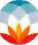 Úprava vzájemných práv je prováděna v souladu se Základním nařízením, jeho prováděcími předpisy a právními předpisy ČR k němu vydanými a v souladu s platnou Mezioborovou dohodou (dále jen MD) uzavřenou mezi Svazem pěstitelů cukrovky ČR a Českomoravským cukrovarnickým spolkem.Tato RSoD se uzavírá na dobu 1 roku, tj. na hospodářský rok 2024/2025. Řídí se jí práva a povinnosti smluvních stran a to v době jejího trvání až do doby ukončení dodávek cukrové řepy s výjimkou ustanovení, která upravují úhradu kupní ceny, jež jsou pro smluvní strany platná a účinná do doby úplného uhrazení kupní ceny.Před uplynutím výše uvedeného období povedou účastníci na základě výzvy Cukrovarnického podniku jednání o uzavření nové smlouvy odpovídající právním předpisům, které nově upraví vztahy v komoditě cukrová řepa - cukr, pokud tyto skutečnosti nenastanou dříve ve smyslu hl. XIV., bod 6..III.PojmyPro účely této smlouvy se:Základním nařízením rozumí Nařízení Rady (ES) č.1308/2013;hospodářským rokem rozumí časové období stanovené v čl. 6 písm. f) Základního nařízení;cukrovou řepou smluvní rozumí množství cukrové řepy smluvní na výrobu cukru a bioetanolu dle hl. IV., bod 1.;cukrovou řepou nadsmluvní rozumí cukrová řepa, která je prodejcem cukrové řepy dodána nad množství cukrové řepy smluvní na základě této smlouvy;Řepařskou komisí rozumí komise složená ze zástupců Cukrovarnického podniku a jeho dodavatelů cukrové řepy, dle ujednání v MD;Prodejcem cukrové řepy rozumí pěstitel cukrové řepy, tj. fyzická nebo právnická osoba zapsaná v obchodním rejstříku nebo fyzická osoba provozující zemědělskou výrobu zapsaná do evidence podle zvláštního předpisu;nestandardní cukrovou řepou se rozumí cukrová řepa, která nedosahuje kvalitativních parametrů dle hl. XII., bodu 3., s cukernatostí nižší než 14,5 %, cukrová řepa napadená houbovými a bakteriálními chorobami nebo cukrová řepa namrzlá;nestandardní dodávkou rozumí dodávka cukrové řepy, která v pěti z deseti po sobě jdoucích odebraných kontrolních vzorcích odpovídá kvalitativním parametrům nestandardní cukrové řepy;nezpracovatelnou cukrovou řepou rozumí cukrová řepa shnilá nebo jinak narušená;dílčí dodávkou rozumí každá samostatná dodávka cukrové řepy realizovaná Prodejcem cukrové řepy jedním nákladním dopravním prostředkem;čistou hmotností rozumí přesná hmotnost cukrové řepy převzaté Cukrovarnickým podnikem v místě plnění, která je prostá veškerých minerálních nečistot a rostlinných příměsí po odečtu paušálního seřežu;hrubou hmotností rozumí cukrová řepa včetně minerálních nečistot a rostlinných příměsí, jak je naložena v dopravním prostředku a dopravena na místo plnění.vyběhlicemi se rozumí jednoletá kvetoucí řepa vzešlá v porostu kulturní cukrové řepy určené pro zpracování v cukrovaru přímo z osiva v důsledku proběhlé jarovizace nebo v důsledku jeho kontaminace jednoletými kříženci.IV.Množství, převod cukrové řepy smluvní, místo převzetí a lhůta plněníMnožství cukrové řepy smluvní1.1 Na základě této smlouvy vzniká v příslušném hospodářském roce Prodejci cukrové řepy právo a povinnost vypěstovat, sklidit a dodat do místa^řevzetí a ve lhůtě plnění, a Cukrovarnickému podniku povinnost odebrat a zaplatit cukrovou řepu minimálněv množství		tun cukrové řepy smluvní přepočtené na 16 % cukernatost o jakosti uvedené v hlavě XII., ato za podmínek dále v této smlouvě uvedených. Množství cukrové řepy smluvní se stanovuje s přihlédnutím k dohodnuté minimální ploše a k průměrnému výnosu Prodejce cukrové řepy za posledních pět let. Není-li průměrný výnos posledních pěti let k dispozici, použije se pětiletý průměr cukrovaru s přihlédnutím k dosavadním dostupným výsledkům průměrného výnosu konkrétního pěstitele.Osevní plochaPro bezpečné zajištění dodávek cukrové řepy smluvní dle bodu 1. je dohodnuta minimální osevní plocha 11,5..ha, kterou se Prodejce cukrové řepy zavazuje v příslušném hospodářském roce dodržet. Minimální osevní plocha se stanovdje s přihlédnutím k průměrnému výnosu uplynulých pěti let (tj. v kampani 2018 až 2022).Stanovení množství cukrové řepy smluvníMnožství cukrové řepy smluvní je vyjádřeno ve standardním množství cukrové řepy při 16% cukernatosti stanovené podle následujícího vzorce:D-3Ml6 = Ms	13kde M16 = množství cukrové řepy při 16 % cukernatostiMs = skutečně dodané množství cukrové řepy čisté hmotnosti D = výsledná cukernatost celého dodaného množství cukrové řepy čisté hmotnosti- koeficient vypočtený ze zlomku bude zaokrouhlován na 4 desetinná místa.Vzorec dle bodu 3.1. slouží ke stanovení převodní tabulky dle bodu II. odst. 4. Přílohy X. Základního nařízení, která tvoří přílohu č. 1 této smlouvy.Cukrová řepa nadsmluvníProdejce cukrové řepy a Cukrovarnický podnik se dohodli na možnosti dodávek cukrové řepy nadsmluvní za stejných podmínek jako cukrové řepy smluvní, není-li v této smlouvě pro cukrovou řepu nadsmluvní sjednáno jinak.Smluvní pokutaProdejce cukrové řepy se zavazuje uhradit smluvní pokutu v případě, že poruší svůj závazek dodat cukrovou řepu smluvní minimálně v množství vyplývajícím z ustanovení bodu 1. této smlouvy s výjimkou případu vyšší moci, kterou je možno uplatnit pouze za předpokladu, že Prodejce cukrové řepy dodrží celkovou osevní plochu cukrové řepy, stanovenou v bodu 2. (v případě, že nastane vyšší moc, bude tato skutečnost individuálně projednána s Prodejcem cukrové řepy za účasti zástupce SPCČ, popř. Řepařské komise).SP = Nm x 200SP - výše smluvní pokuty vyjádřená v KčNm - množství nedodané cukrové řepy smluvní v tunách z celkového množství cukrové řepy smluvní Smluvní pokuta bude uhrazena způsobem ujednaným v čl. X. odst. 6.1 této smlouvy.Převod cukrové řepy smluvníProdejce cukrové řepy není oprávněn dodávat cukrovou řepu ze sklizní jiných subjektů.Místo převzetíMístem převzetí se rozumí sídlo Cukrovarnického podniku nebo jeho provozovny, kde bude dodávaná cukrová řepa zpracována.Lhůta plněníProdejce cukrové řepy je povinen vypěstovat, sklidit a dodat cukrovou řepu na místo určených skládek ve lhůtě nejpozději do 30.11. příslušného hospodářského roku (pokud nebyl s Cukrovarnickým podnikem dohodnut jiný termín). Přesné časové rozdělení celkové dodávky na dílčí dodávky, přesný harmonogram plnění těchto dílčích dodávek a místa skládek budou předmětem dodatku RSoD, který se účastníci zavazují uzavřít nejpozději do začátku kampaně příslušného hospodářského roku.V.Skládky cukrové řepySkládky se považují za sběrná místa dle přílohy X. bodu IV. Základního nařízení a MD.Prodejce cukrové řepy je povinen uskladnit cukrovou řepu na skládce dostupné pro dopravní prostředky určené pro její přepravu do místa převzetí v Cukrovarnickém podniku. Konkrétní místo skládky cukrové řepy bude konzultováno s Cukrovarnickým podnikem, kterému je uskladněná cukrová řepa na předmětné skládce dodávána, a jejíž umístění musí být předem písemně odsouhlaseno Cukrovarským podnikem. Seznam a umístění skládek bude určen v dodatku RSoD.Skládka musí být přístupná za všech klimatických podmínek tak, aby bylo možno vždy naložit a odvézt cukrovou řepu silniční kamionovou dopravou ke zpracování, a to bez zvýšených finančních nákladů na straně Cukrovarnického podniku. V případě vysokého zahlinění cukrové řepy nebo mimořádné nepříznivých klimatických podmínek, které neumožní standardní nakládku nebo v případě nesprávně připravené figury skládky pro provedení standardní nakládky, je Prodejce cukrové řepy povinen na výzvu Cukrovarnického podniku zajistit příslušnou techniku a součinnost při nakládce cukrové řepy tak, aby mohl být její odvoz realizován. V případě, že tak nebude ani po výzvě Cukrovarnického podniku ze strany Prodejce cukrové řepy učiněno, bude technická podpora a součinnost zajištěna ze strany Cukrovarnického podniku výhradně na náklady Prodejce cukrové řepy.Prodejce cukrové řepy je povinen zajistit potřebné rozmístění dopravní signalizace v místě okolí skládky cukrové řepy tak, aby byla zajištěna bezpečnost silničního provozu na přilehlé komunikaci či při vjíždění na tuto komunikaci nebo vyjíždění z této komunikace, a to v úzké spolupráci s Cukrovarnickým podnikem a dopravcem cukrové řepy.Pokud Prodejce cukrové řepy uskladní cukrovou řepu bez předchozí dohody s Cukrovarnickým podnikem, kterému dodává cukrovou řepu z této skládky, na nevhodném a těžko přístupném místě pro nákladní dopravu, nemá Cukrovarnický podnik povinnost tuto cukrovou řepu odebrat. V takovém případě Prodejce cukrové řepy zabezpečí naložení a dopravu této cukrové řepy na náhradní skládku cukrové řepy odsouhlasenou Cukrovarnickým podnikem, a to v souladu s harmonogramem dodávek, a výhradně na vlastní náklady. Cukrovarnický podnik je oprávněn v takovém případě nedodržet harmonogram odvozu.Jestliže sjednané množství cukrové řepy nebude nejméně dva dny před stanoveným termínem odvozu připraveno na skládce, odsouvá se na náhradní termín nákupního harmonogramu, který může být až na konci kampaně.VI.Práva a povinnosti smluvních stranProdejce cukrové řepy se zavazuje:vypěstovat, sklidit a dodat na vlastní náklady na skládku určenou v dodatku RSoD řádně a včas veškerou cukrovou řepu o jakosti uvedené v hl. XII.;dodržovat podmínky zřízení a provozování vlastní skládky, tak jak je dále uvedeno v této RSoD;zajistit při odvozu cukrové řepy místo nakládky z hlediska bezpečnosti silničního provozu, úklid přilehlé komunikace, jakož i potřebnou technickou pomoc při ztížených podmínkách, a to v úzké spolupráci s Cukrovarnickým podnikem a jeho smluvními dopravci, to vše na svůj náklad a odpovědnost;respektovat doporučení Cukrovarnického podniku zejména v oblasti výběru vhodných odrůd a moření osiva cukrové řepy, pesticidů, mechanizace a ochrany životního prostředí;odebrat od Cukrovarnického podniku poměrné množství saturačních kalů, minerálních příměsí a rostlinných odpadů;neprodleně, nejpozději do 14 dnů od jejich vzniku, písemně informovat Cukrovarnický podnik o skutečnostech zaviněných tzv. vyšší mocí (mráz, sucho, záplavy, apod.), které by mohly ohrozit dodání smluvního množství cukrové řepy, jakož i o dalších obdobných skutečnostech, jež by mohly mít vliv na jeho plnění této smlouvy;zabezpečit likvidaci plevelné řepy a vyběhlic podle pokynů k tomu vydaných Cukrovarnickým podnikem a dle potřeby zabezpečit fungicidní ochranu porostu cukrové řepy;umožnit zástupcům Cukrovarnického podniku vstup na pozemky a odběr vzorků pro potřeby posouzení vegetace, stanovení odhadu sklizně a kontroly dodržování smluvní osevní plochy;poskytnout seznam pozemků s výčtem odrůd osetých cukrovou řepou včetně údajů z LPIS o číslech půdních bloků, honů, výměry a lokalizace.Cukrovarnický podnik se zavazuje:odebrat veškerou vypěstovanou cukrovou řepu ve sjednané lhůtě plnění a jakosti za předpokladu, že cukrová řepa bude připravena na skládkách k nepřetržitému zásobování cukrovaru. Cukrovarnický podnik však neodpovídá za škodu vzniklou částečným nebo úplným nesplněním uvedené povinnosti, pokud v důsledku událostí vyšší moci, např. nepříznivých klimatických podmínek, zejména v důsledku nadměrného sněhu a mrazu nebo záplav, nebude objektivně schopen tuto povinnost splnit;za odebranou cukrovou řepu zaplatit Prodejci cukrové řepy její cenu stanovenou dle hl. IX. této smlouvy;umožnit Prodejci cukrové řepy odběr cukrovarnických řízků a saturačních kalů za podmínek určených v RSoD;při přejímce cukrové řepy vystavit Prodejci cukrové řepy doklad na každou denní, případně uzavřenou dodávku s uvedením údajů o hmotnosti dílčích dodávek brutto a netto, cukernatosti při nákupu a s uvedením výše srážek a čisté hmotnosti dodávky;umožnit Prodejci cukrové řepy, případně jeho zástupci, přistup do míst, kde je prováděn výkup cukrové řepy a umožnit kontrolu tohoto výkupu. Stejný přístup mají pověřeni zástupci SPC ČR.VII.Přechod vlastnického práva a nebezpečí škody na zbožíCukrovarnický podnik nabývá vlastnické právo okamžikem převzetí cukrové řepy v místě plnění. Ke stejnému okamžiku dochází k přechodu nebezpečí škody na cukrové řepě.Vlil.Doprava a manipulaceNakládku a dopravu cukrové řepy ze skládky do místa plnění hradí Cukrovarnický podnik a zajišťuje ji prostřednictvím pověřených zasílatelských firem.. Doprava a nakládka je zajišťována prostřednictvím pověřených zasílatelských firem. Nakládku a dopravu cukrovarnických řízků a saturačních kalů zajišťuje Cukrovarnický podnik prostřednictvím pověřených zasílatelských firem na náklady Prodejce cukrové řepy.Všechna množství dodávané cukrové řepy uložená na skládkách Prodejce cukrové řepy budou před nakládkou na dopravní prostředek mechanicky předčištěna. Předčištění cukrové řepy bude zajišťováno mechanizačními prostředky Cukrovarnického podniku, jeho smluvních partnerů nebo Prodejců cukrové řepy. Náklady za tuto službu jsou hrazeny Prodejcem cukrové řepy. Jejich konkrétní výše bude stanovena v dodatku RSoD.V případě, že celková dodávka Prodejce cukrové řepy bude obsahovat více celkových srážek, než 15 %, budou náklady na dopravu minerálních nečistot a rostlinných příměsí nad stanovenou hranici po ukončení nákupu uhrazeny Prodejcem cukrové řepy na základě průměrných celkových srážek za celou jeho dodávku cukrové řepy ve výši 1,10 Kč za 11 příměsí na 1 km průměrné dopravní vzdálenosti.V případě, že celková dodávka Prodejce cukrové řepy bude obsahovat více celkových srážek, než 15 %, uhradí Prodejce cukrové řepy Cukrovarnickému podniku podíl nákladů za manipulaci v cukrovaru. Výše úhrady je stanovena ve výši 2,20 Kč za každé 1 % celkových srážek nad stanovenou hranici po ukončení dodávky a bude uplatněna na každou dodanou 11 cukrové řepy čisté hmotnosti.V případě, že celková dodávka Prodejce cukrové řepy bude obsahovat méně celkových srážek než 12,5 %, zaplatí Cukrovarnický podnik Prodejci cukrové řepy příplatek za čistou cukrovou řepu. Výše příplatku je stanovena 3,00 Kč za každé 1 % celkových srážek pod stanovenou hranici po ukončení dodávky a bude uplatněna na každou dodanou 11 cukrové řepy čisté hmotnosti.Smluvní strany sjednávají, že úhrada srážek dle ustanovení odstavců 4., 5. a 6. tohoto článku Vlil. bude řepy bude provedena zápočtem proti úhradě kupní ceny cukrové řepy dle čl. X. odst. 6.1 níže.IX.CenaNákupní cenyZákladní garantovaná minimální nákupní cena 1 tuny cukrové řepy smluvní při standardní jakosti vymezené v hl. XII. této RSoD je stanovena ve výši 920 ,- Kč/t.Základní garantovaná minimální nákupní cena 1 tuny cukrové řepy nadsmluvní při standardní jakosti vymezené v hl. XII. této RSoD je stanovena ve výši 920,- Kč/t.Nákupní ceny za cukrovou řepu smluvní a nadsmluvní budou stanoveny za čistou hmotnost dodané cukrové řepy bez přepočtu na 16- ti % cukernatost.Nákupní cena za dodávanou cukrovou řepu bude počítána samostatně za každou dílčí dodávku. Měsíční vyúčtování bude souhrnem cen jednotlivých dílčích dodávek dodaných v daném měsíci.Nákupní cena cukrové řepy smluvní a nákupní cena cukrové řepy nadsmluvní se pro každou dílčí dodávku upraví za použití cenových přirážek nebo srážek podle zjištěných odchylek od standardní jakosti dodávek dle následujícího odstavce písm. f.Za každé 0,1 % cukernatosti se:zvýší o:0,9% pro cukernatost vyšší než 16%, avšak nejvýše 18%0,7% pro cukernatost vyšší než 18%, avšak nejvýše 19%lll. 0,6% pro cukernatost vyšší než 19%, avšak nejvýše 20%IV. 0,5% pro cukernatost vyšší než 20%sníží o:0,9% pro cukernatost nižší než 16%, avšak nejméně 15,5 %1,0% pro cukernatost nižší než 15,5%, avšak nejméně 14,5%1,5% pro cukernatost nižší než 14,5%Cukrovarnický podnik poskytne na dodávky cukrové řepy příplatky, jejichž specifikace je uvedena v hl. X., bod 2. této RSoD.Tržba za řepu může být na základě požadavku pěstitele proplacena veurech. Tento požadavek musí být ze strany pěstitele písemně předložen do 15.10. příslušného roku a nelze jej později změnit. Pro platbu bude použita základní garantovaná minimální nákupní cena dle písmene a) nebo b), přepočítaná průměrným kurzem CZK/ EUR za měsíc září příslušného roku podle Evropské centrální banky.Výsledná cena cukrové řepyVýsledná cena cukrové řepy smluvní a nadsmluvní se skládá z nákupní ceny dle odst. 1 a přiznaných bonusů (doplatků), které budou stanoveny s přihlédnutím k vývoji tržních cen a k situaci na trhu s cukrem a bioetanolem formou dodatku k smlouvě. Stanovení výsledné ceny bude oznámeno, zpravidla po ukončení cukrovarnické kampaně, nejpozději před uplynutím hospodářského roku, tj. vždy nejpozději do 30.9. Pro případ, že by mělo dojít ke snížení výsledné ceny cukrové řepy (smluvní či nadsmluvní) z důvodu negativní situace na trhu s cukrem (cena cukru pod 700 EUR/t) a / nebo bioetanolem, nebo protože ekonomicky významně poklesne průměrný kurz €/CZK za období odpovídající části hospodářského roku od 1.10 do 30.9 nebo pokud se v průběhu trvání smlouvy významně změní další hospodářské podmínky pro plnění předmětu smlouvy (inflace, ceny vstupů, mzdové náklady, ekonomická situace) oproti výkupní ceně stanovené v bodě 1, se obě smluvní strany zavazují v dobré víře jednat o úpravě ceny v rozsahu odpovídajícím těmto změnám.X.Platební podmínky1. Zálohové platby:Pro zálohové platby cukrové řepy smluvní se smluvní strany dohodly použít částku dle hl. IX., bod. I.písm. a)za1 tunu čisté hmotnosti cukrové řepy smluvní.Pro zálohové platby cukrové řepy nadsmluvní se smluvní strany dohodly použít částku dle hl. IX., bod. 1. písm. b) za 1 tunu čisté hmotnosti cukrové řepy nadsmluvní.Cukrovarnický podnik poskytne následující příplatky:za uložení na zpevněnou ukládkuza navršení na dohodnuté ukládce2.3.. za včasné dodávky od 21.9 do 30.9 včetněza včasné dodávky do 20.9 včetněza pozdní dodávky od 1.12. do konce kampaněza zakrytí cukrové řepyza provedenou ruční likvidaci vyběhlic v systému CONVISO SMART (CS)U nestandardní cukrové řepy dle hl. III., písmeno g) RSoD bude provedena srážka z ceny ve výši 100,- Kč za 1 tunu čisté hmotnostikaždý parametr bude hodnocen samostatněPrůměrná digesce a celkové srážky jsou zaokrouhlovány na dvě desetinná místa.Smluvní pokutyZa nepřipravené smluvené množství čisté hmotnosti cukrové řepy k odvozu dva dny před termínem časového harmonogramu může, pokud bude ohrožen jeho plynulý provoz, účtovat Cukrovarnický podnik Prodejci cukrové řepy smluvní pokutu ve výši 50,- Kč za každou 1 tunu smluveného množství.Pokud celková dodávka u výkupu mechanizovaným odběrem přesáhne 25 % celkových srážek, bude Cukrovarnickým podnikem uplatněna smluvní pokuta ve výši 50,- Kč za každou 1 tunu čisté hmotnosti dodané cukrové řepy.Smluvní pokutou není dotčen nárok Cukrovarnického podniku na náhradu škody. Nárok na náhradu škody zůstává zachován i v případě, že by smluvní pokuta byla moderována rozhodnutím soudu.V případě, že Cukrovarnický podnik nedodrží o jeden týden dohodnutý harmonogram svozu, může Prodejce cukrové řepy požadovat za každý další den zpoždění částku 1,50 Kč za 1 tunu čisté hmotnosti a den. Cukrovarnický podnik je oprávněn změnit v průběhu kampaně harmonogram plnění dílčích dodávek, jež je upraven dodatkem RSoD v souladu s hl. IV., bod 8. této smlouvy, a to z důvodu skutečností zaviněných tzv. vyšší mocí nebo z důvodu závažné poruchy technologického zařízení v jím provozovaných cukrovarech. Cukrovarnický podnik je povinen o této změně harmonogramu Prodejce cukrové řepy neprodleně informovat.Úhrada kupní ceny:V rámci každého měsíce bude na základě dílčích dodávek vystaveno vyúčtování na dodané čisté množství cukrové řepy v ceně cukrové řepy smluvní dle hl. X. bodu 1.1., a cukrové řepy nadsmluvní dle hl. X. bodu 1.2., včetně cenových přirážek a srážek dle hl. IX., bod 1., písm. f) RSoD. Na toto vystavené vyúčtování bude zaplaceno v rámci daného měsíce u cukrové řepy smluvní 410,- Kč/ta u cukrové řepy nadsmluvní 410,- Kč/1. Splatnost je 14 dnů ode dne vystavení faktury Cukrovarnickým podnikem podle odst. 6.5.1, resp. ode dne doručení faktury Cukrovarnickému podniku podle odst. 6.5.2. Současně budou měsíčně provedeny odpočty nestandardů dle hl. IX., bod 3. RSoD, budou zaúčtovány cenové přirážky a srážky, příplatky a časový harmonogram dle hl. IX., bod 2.1-2.5 a bod 5) a hl. XII bod 2 RSoD, a toto bude měsíčně vyrovnáno v rámci příslušné měsíční zálohové faktury. Po ukončení veškerých dodávek cukrové řepy budou doúčtovány a uhrazeny zbývající příplatky a sankce (smluvní pokuty) vázané na průběh všech dodávek v rámci celé kampaně ujednané v této smlouvě včetně zpětných nároků dle hl. XI. v rámci poslední měsíční zálohové faktury.Po ukončení cukrovarnické kampaně bude doplaceno nejpozději do 31.1.2025 za dodávky cukrové řepy smluvní do výše 750 Kč /t a za nadsmluvní do výše 750 Kč/t nákupní ceny dle hl. X. bodu 1., a dále do 15.4.2025 za dodávky cukrové řepy smluvní do výše 920 Kč li a za nadsmluvní do výše 920 Kč/t nákupní ceny dle hl. X. bodu 1.Výsledná cena za cukrovou řepu smluvní a nadsmluvní bude vyúčtována a uhrazena nejpozději do 31.10.2025 ve smyslu této smlouvy,. zejména hl. IX. bod 2.V případě, že celkové dodávky nasmlouvané cukrové řepy vyúčtované dle hl. IX. a X. této smlouvy mezi plátci DPH budou v hodnotě 100 000 Kč a více, podléhají režimu přenesené daňové povinnosti, ve smyslu § 92 a zákona o DPH.V případě, že celkové nasmlouvané dodávky cukrové řepy vyúčtované mezi plátci DPH budou v hodnotě do 100 000 Kč, podléhají první snížené sazbě DPH.Režim přenesené daňové povinnosti u plátců DPH bude aplikován i v případě, kdy částka dílčího měsíčního vyúčtování za cukrovou řepu bude pod hranicí 100 tis. Kč. Týká se i ročního doúčtování cukrovky;Faktury za osivo, jejichž hodnota bude nižší než 100 tis. Kč, budou v režimu přenesené daňové povinnosti u plátců DPH pouze tehdy, pokud celková hodnota objednávky osiva bude vyšší než 100 tis. KčNa základě vyúčtování budou vystaveny daňové doklady (faktury). Prodejce cukrové řepy zvolí zakroužkováním jednu z níže uvedených dvou variant:varianta, kterou se zmocňuje Cukrovarnický podnik, aby daňové doklady (faktury) vystavil a souhlasí, že bude ve svých daňových evidencích vést daňový doklad pod číslem Cukrovarnického podniku; Prodejce cukrové řepy současně souhlasí s tím, že Cukrovarnický podnik v rámci vystavení daňových dokladů (faktur) provede vzájemné zápočty pohledávek a závazků mezi Cukrovarnickým podnikem a Prodejcem cukrové řepy, zejména (nikoliv však výlučně) vzniklé podle čl. XI. této smlouvy;varianta, kdy prodejce cukrové řepy nesouhlasí, aby daňový doklad (fakturu) vystavil Cukrovarnický podnik, daňový doklad vystaví sám a předá ho vhodnou formou nejdéle do 3 pracovních dnů od data vyúčtování Cukrovarnickému podniku. Bere dále na vědomí, že úhrady splátek dle bodu 6.1., 6.2. a 6.3. budou provedeny pod variabilními symboly Cukrovarnického podniku. Vzájemné zápočty pohledávek a závazků mezi Cukrovarnickým podnikem a Prodejcem cukrové řepy, zejména (nikoliv však výlučně) vzniklé podle čl. XI. této smlouvy, budou zaslány po obdržení daňového dokladu Cukrovarnickým podnikem a Prodejce cukrové řepy se zavazuje tyto zápočty zaslat zpět do 7 pracovních dnů.Při dílčím placení budou přednostně umořovány pohledávky Cukrovarnického podniku. Na základě předchozí písemné dohody smluvních stran je Prodejce cukrové řepy oprávněn postoupit pohledávku za Cukrovarnickým podnikem z titulu úhrady kupní ceny za cukrovou řepu dodanou dle této smlouvy (dále jen Pohledávka) maximálně do výše odpovídající rozdílu mezi celkovou výší Pohledávky a pohledávkami Cukrovarnického podniku za Prodejcem cukrové řepy vyplývajícími z titulu plnění poskytnutých dle této smlouvy Cukrovarnickým podnikem ve prospěch Prodejce cukrové řepy (zejména, nikoliv však výlučně pohledávka z titulu úhrady kupní ceny dodaného osiva anebo pohledávka za čištěním cukrové řepy).Způsob zaokrouhlování bude prováděn u všech peněžních položek na desetihaléře.Pokud bude po dohodě smluvních stran uhrazena částka dle bodu 6.2. a 6.3. před stanoveným termínem, může Cukrovarnický podnik snížit smluvní finanční plnění o 0,02 % za den. V případě opoždění finančního plnění ze strany Cukrovarnického podniku může Prodejce cukrové řepy účtovat úrok z prodlení ve výši 0,02 % za den.Smluvní strany sjednávají a deklarují, že s ohledem na sezónní povahu dodávek cukrové řepy jako zemědělské plodiny, stejně jako sezónnost jejího zpracování Cukrovarnickým podnikem v rámci ročních cukrovarnických kampaní, je Cukrovarnický podnik objektivně schopen zjistit některé ujednané jakostní parametry u nakupované cukrové řepy, které se promítají do konečné výše nákupní ceny dodané cukrové řepy, až v průběhu jejího zpracování. Z tohoto důvodu v souladu s čl. 11 Mezioborové dohody pro komoditu cukr - cukrová řepa se v rámci platebních podmínek nákupní ceny sjednává, že Prodejci cukrové řepy budou na měsíční bázi v souhrnu za měsíční dílčí dodávkycukrové řepy hrazeny zálohové platby s tím, že doplatek na nákupní cenu bude uhrazen Cukrovarnickým podnikem v návaznosti na ukončení příslušné cukrovarnické kampaně, postupem a v termínech v tomto článku ujednaných. Pro úplnost se uvádí, že konkrétní termín ukončení cukrovarnické kampaně pro daný rok, pro který se uzavírá tato smlouva, není předem Cukrovarnickému podniku z povahy věci znám (končí až po úplném zpracování veškerých dodávek cukrové řepy do Cukrovarnického podniku, zpravidla je cukrovarnické kampaň ukončena do konce ledna následujícího roku po zahájení příslušné kampaně).11. Elektronické schvalování účetních dat prostřednictvím webového portáluÚčetní kampaňová data/doklady budou k dispozici/ke stažení i na webovém portálu pro zemědělce, adresa https://portal.ttd.cz a to na základě chráněného přístupu prostřednictvím 6místného PIN kódu (dále jen PIN kód), který Prodejce cukrové řepy obdržel poštou. PIN kód slouží k unikátní identifikaci Prodejce cukrové řepyPod účetními daty/dokumenty se rozumí PDF soubory faktur a vyúčtování za dodávku řepy, faktur za překlepání řepy a substráty, vzájemný započet.Prodejce cukrové řepy si účetní data může stáhnout a vytisknout pro své účely.Smluvní strany tímto sjednávají elektronický způsob schvalování účetních dat/dokumentů (vyúčtování, faktury, zápočty) prostřednictvím funkce Schválení na portálu, jež bude rovnocenný schválení provedenému v papírové podobě a to prostřednictvím řízeného přístupu přes PIN kód . Prodejce cukrové řepy je povinen zachovávat důvěrnost PIN kódu tak, aby nedošlo k jeho zneužití.Webový portál barevně odlišuje účetní data/doklady již schválení a čekající na schválení, účetní data se schvalují jednotlivě s uchováním historie jednotlivých schvalovacích krokůXI.Zpětné nároky vedlejších cukrovarských produktůProdejce cukrové řepy:je oprávněn odebrat za dodanou a zaplacenou 11 čisté hmotnosti cukrové řepy vyloužené a lisované cukrovarské řízky v množství 0,5 t, přepočtené na základní sušinu 10 %.Prodejce cukrové řepy uplatňuje dle této RSoD právo na odběr nárokovaných řízků v celých tunách v množství 		TQ.Toto množství lze písemně upravit nejpozději do 30.6 příslušného roku a je závazné. Smluvní strany považují za závazné i uplatnění práva prostřednictvím e-mailu.Výše skutečného odběru vyloužených a lisovaných cukrovarských řízků může být Cukrovarským podnikem upravena na základě skutečné dodávky cukrové řepy. Prodejce cukrové řepy odebere vyloužené a lisované cukrovarské řízky v termínech dle provozních možností Cukrovarského podniku.Zbytek neodebraného nároku bude proplacen za cenu 100,- Kč/t, přepočtených na základní sušinu 10 %.případě, že Prodejce cukrové řepy neodebere svůj nárok v dohodnuté výši, resp. ve výši upravené nejpozději k 30.6. příslušného roku, je jeho nárok v části neodebraného nároku uspokojen Cukrovarnickým podnikem proplacením neodebraného nároku za cenu 1,- Kč/t neodebraných řízků přepočtených na základní sušinu 10 %.případě dodávky řízků nad celý nárok 0,501 bude Prodejci cukrové řepy ze strany Cukrovarnického podniku účtována cena 100,- Kč/t takto dodaných řízků přepočtených na základní sušinu 10 %.Nárok na cukrovarské řízky je bez předchozího souhlasu Cukrovarnického podniku nepřenosný.Sušina vyloužených a lisovaných cukrovarských řízků bude minimálně 19 %.Při odebírání výše uvedených nároků cukrovarských řízků bude účtována 1,- Kč za tunu odebraného množství. Výše sazby DPH se bude řídit ujednáním dle bodu 3..Prodejce cukrové řepy uhradí Cukrovarnickému podniku náklady na lisování řízků ve výši 50,- Kč za 11 odebraných řízků přepočtených na 10 % sušinu.je oprávněn odebrat za dodanou a zaplacenou 11 čisté hmotnosti cukrové řepy 0,041 saturačních kalů (šámy) o základní sušině 45 % za cenu 50,- Kč/t.Smluvní strany sjednávají, že úhrady plateb dle bodů a) a b) tohoto článku XI.1 budou vypořádány formou vzájemného zápočtu na kupní cenu za dodávky cukrové řepy, hrazené měsíčně dle čl. X. odst. 6.1, resp. výslednou cenu za dodávky cukrové řepy dle čl. X. odst. 6.3. Pokud nebude možné zápočet provést (neexistence či nedostatečná výše vzájemné pohledávky), sjednává se splatnost na danou cenu v délce 30 dnů ode dne doručení příslušné faktury odběrateli (dlužníkovi);Prodejce cukrové řepy je povinen zajistit pro dodávky zpětných nároků skládky, které budou přístupné bez ohledu na klimatické podmínky.Prodejce cukrové řepy je povinen tyto produkty odebrat v termínech stanovených Cukrovarským podnikem přiměřeně v návaznosti na odvoz cukrové řepy.Termíny budou stanoveny v dodatku RSoD, uzavřeném dle hl. IV., bod 8.Ustanovení o DPHCukrovarské řízky a kořínky se účtují v první snížené sazbě DPH. Náklady spojené s jejich dopravou a nakládkou jsou považovány dle § 36 odst. 3c, 4 zákona o DPH č. 235/2004 Sb. za vedlejší výdaje a budou proto rovněž zatíženy sníženou sazbou daně z přidané hodnoty.Saturační kaly se účtují v základní sazbě DPH. Náklady spojené s její dopravou a nakládkou budou účtovány rovněž v základní sazbě daně z přidané hodnoty.XII.JakostPojmyPro účely stanovení jakosti dodávané cukrové řepy se:cukrovou řepou rozumí rostlina skládající se z listové růžice a bulvy;bulvou cukrové řepy rozumí rostlina bez listů tvořená hlavou (korunou), horní částí bulvy, ze které vyrůstá listová růžice, krkem (část bulvy mezi hlavou a vlastním kořenem, která nemá ani listové pupeny, ani kořínky), vlastním kořenem (spodní a největší část bulvy, ze které vyrůstají spodní kořínky, zejména v tzv. kořenové rýze);správně seříznutou bulvou rozumí bulva cukrové řepy zbavená listové růžice rovným hladkým řezem na vrcholu hlavy bulvy o průměru seřežu cca 3 cm;bulvou poškozenou škůdci a chorobami rozumí bulva se stopami po napadení škůdci, houbovými a bakteriálními chorobami, které bývají příčinou vzniku hnilob;namrzlou bulvou rozumí bulva, na jejíž struktuře, barvě (nažloutlá) a seřežu (skelný) je patrné namrznutí a která při teplotách nad 0° C černá a nahnívá (po rozmrznutí);rostlinnou příměsí rozumí plevele, volný chrást, sláma, organické zbytky předchozích sklizní, nezetlelý hnůj, skrojky, včetně bulev cukrové řepy nebo jejich částí do hmotnosti 100 g;minerálními nečistotami rozumí zemina lpící na bulvách a volně se nacházející v dodávané cukrové řepě včetně písku a kamení;paušálním seřezem rozumí srážka ve výši dle odst. 2 a) za zhoršenou kvalitu suroviny a v souvislosti se zvýšeným podílem látek zhoršujících technologickou kvalitu suroviny na základě uplatnění minimálního seřežu při sklizni;celkovými srážkami rozumí obsah minerálních nečistot a rostlinných příměsí v dodávce vyjádřený v procentech hmotnosti včetně paušálního seřežu;cukernatostí rozumí obsah sacharózy v řepné bulvě v procentech hmotnosti;nedostatečně seříznutou bulvou rozumí cukrová řepa, která není zbavená listové růžice dle bodu 1. c);Pravidla uplatnění paušálního seřežuVýše paušálního seřežu je stanovena na 2,8 % hmotnosti k čisté hmotnosti dodávkyPro uplatnění paušálního seřežu platí následující pravidla (počet nedostatečně seříznutých řep = x):Stanovení v Dobrovici:	pokud x< 11 platí pouze paušální seřez 2,8%;pokud x>11 a zároveň je x<16 - uplatní se navíc smluvní pokuta 20 Kč/t čisté hmotnosti; pokud x>16 - uplatní se navíc smluvní pokuta 40 Kč/t čisté hmotnosti;Stanovení v Českém Meziříčí:	pokud x<16 platí pouze paušální seřež 2,8%;pokud x>16 a zároveň je x<22 - uplatní se navíc smluvní pokuta 20 Kč/t čisté hmotnosti; pokud x>22 - uplatní se navíc smluvní pokuta 40 Kč/t čisté hmotnosti;Důvodem stanovení rozdílného počtu cukrových řep mezi cukrovarem Dobrovice a České Meziříčí je rozdílná velikost objemu odběrové sondy a tím i průměrného počtu cukrových řep odebraných na vzorek.Dodaná cukrová řepa standardní kvality musí mítzdravou a dobrou tržní kvalitu (maximální celková srážka je povolena do výše 34,99 %, z toho volný chrást a plevele do výše 0,50 % - tento ukazatel bude posuzován vizuálně, případně dodatečným vzorkem dle bodu 4.2.3.)Minimální cukernatost 16,00 % v místě plnění.Zjišťování množství a jakostiUrčení hmotnosti, cukernatosti a jakosti provede Cukrovarnický podnik pod dohledem profesní organizace pěstitelů cukrové řepy v místě plnění. Prodejce cukrové řepy je oprávněn jmenovat zmocněného zástupce k účasti na kontrole zjišťování množství a jakosti dodávek v místě plnění. Jestliže zmocněný zástupce Prodejce cukrové řepy není přítomen nebo se na výzvu Cukrovarnického podniku nedostaví k provedení příslušné zkoušky, případně se zkoušky odmítne účastnit, je závazným podkladem pro stanovení čisté hmotnosti a cukernatosti dodávek výsledek zjištěný Cukrovarnickým podnikem.Postup při stanovení celkových srážekPři mechanizovaném odběru vzorků budou odebírány vzorky z první a každé další třetí dílčí dodávky Prodejce cukrové řepy. Hodnota stanovených celkových srážek určené dílčí dodávky je platná i pro následující nevzorkované dílčí dodávky. Postup stanovení je následující:V příjmové laboratoři Cukrovarnického podniku je hydraulickým vzorkovačem odebrán vzorek v podélné ose povozu na hranici první a druhé, nebo třetí a čtvrté čtvrtiny povozu. Střídání míst odběru v příčné ose povozu v následujícím pořadí - levá bočnice,střed, pravá bočnice	v pořadí přijíždějících vozidel navázaných na konkrétního pěstitele. Následně je celý vzorek včetněminerálních nečistot a rostlinných příměsí zvážen (váha I). Po vyprání v pračce je cukrová řepa osušena a ručně dočištěna, odstraněny jsou zbývající minerální a rostlinné příměsi a shnilé řepy popř. jejich části. Po zvážení čistého vzorku (váha II) je vypočten rozdíl váhy I a II, dále je připočten paušální seřež a to pak tvoří tzv. celkovou srážku. Tento reprezentativní vzorek cukrové řepy je přiváděn do řepné pily. Při poruše vzorkovače nebo rozborové linky bude cukrová řepa vykupována za hodnoty průměrných srážek a průměrné cukernatosti dosažené podle jednotlivých dodavatelů ve dni poruchy do jejího vzniku, případně od počátku výkupu.Konečná výše celkových srážek je vážený průměr celkových srážek všech dílčích dodávek.V případě, že předchozími způsoby nedojdou smluvní strany ke shodě, postupuje se následujícím způsobem:Při stanovení celkových srážek mechanizovaným odběrem dle bodu 4.2.1. se z dodávky cukrové řepy ze stojícího povozu u řepné laboratoře odebere sondou kontrolní vzorek. Místo kontrolního odběru bude ve stejné vzdálenosti od bočnice povozu o cca 1 m dále v podélné ose. Odebraný vzorek se zváží, po zvážení se opere a následně ručně dočistí, vyhodnotí se seřež a popřípadě se zbaví namrzlé, nahnilé nebo jinak narušené dřeně. Ze vzorku se dále odstraní řepné úlomky a řepná drť o hmotnosti nižší než 100 g a řepné bulvy o hmotnosti nižší než 100 g, prokazatelně nevzniklé činností sondy. Po osušení na analytické lince se vzorek znovu zváží. Rozdíl hmotností vzorku mezi prvním a druhým vážením a připočtení paušálního seřežu udává celkové srážky vyjádřené v procentech hmotnosti.kontrolní rozbory budou provedeny na základě požadavku Prodejce cukrové řepy prostřednictvím jím zmocněného zástupce;výběr dodavatele pro kontrolní rozbory provádí zmocněný zástupce na základě požadavku jednotlivých Prodejců cukrové řepy;pro objektivitu kontroly bude provedeno minimálně pět kontrolních rozborů poměrně k denní dodávce Prodejce cukrové řepy;výsledek kontrolních rozborů je nadřazen výsledku zjištěnému Cukrovarnickým podnikem;kontrolní rozbor s největším a nejmenším rozdílem k výsledku zjištěnému Cukrovarnickým podnikem bude z hodnocení vyřazen;ze zbylých kontrolních rozborů budou stanoveny průměrné celkové srážky a budou porovnány s průměrnými celkovými srážkami porovnávaných vzorků zjištěných Cukrovarnickým podnikem ;v případě, že zjištěný rozdíl průměrných celkových srážek kontrolních rozborů a průměrných celkových srážek porovnávaných vzorků zjištěných Cukrovarnickým podnikem bude vyšší než ± 1,00 %, budou všechny dílčí dodávky pěstitele v daném dni o tento rozdíl upraveny (zvýšeny nebo sníženy).Při odběru vzorku za účelem stanovení množství rostlinných příměsí v dodávce je postup následující:Z dodávky se odebere vzorek nejméně 200 kg. Vzorek se zváží a ručně se vytřídí rostlinné příměsi. Tyto příměsi se zváží a výpočtem vyjádří v procentech hmotnosti k hmotnosti celého vzorku.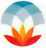 Zjišťování cukernatosti:Cukernatost se stanovuje pomocí polarizační metody ICUMSA Method GS6-3 (1994)Cukernatost při mechanickém odběru vzorků je zjišťována z první a každé další třetí dílčí dodávky Prodejce cukrové řepy. Pro stanovení se použije cukrová řepa odebraná pro stanovení celkových srážek.Zjištěná cukernatost určené dílčí dodávky je platná i pro následující nevzorkované dílčí dodávky. Postup stanovení je popsán v bodě 4.3.3.Konečná cukernatost celé dodávky je vážený průměr cukernatosti všech dílčích dodávek.Vzorky cukrové řepy se zpracují v řepné pile na kaši. Získaná řepná kaše se nejméně 30 sekund homogenizuje. Asi 16 g řepné kaše se vloží do kelímku a na misku poměrové dávkovači váhy, automaticky se odměří příslušné množství roztoku síranu hlinitého oktadekahydrátu (dále jen síranu hlinitého) v poměru 6,85 : 1. Obsah kelímku se přelije do míchací nádobky. Po zamíchání a následné filtraci se filtrát prolije trubicí automatického polarimetru. Při zákalu se přidá několik zrnek octanu olovnatého. Zjištěná cukernatost se automaticky přenese do databáze.Řepná kaše zbylá po navážení vzorku se ponechá pro případný opakovaný rozbor, který se provede na žádost Prodejce cukrové řepy. Opakovaný rozbor musí být proveden neprodleně po odečtení cukernatosti. Rozbor řepné kaše se provádí výše uvedeným postupem. Při rozdílu výsledků původního a opakovaného rozboru vyšším než ± 0,3 % platí pro příslušnou vzorkovanou dodávku cukrové řepy výsledek opakovaného rozboru.V případě zjištění nestandardní dodávky cukrové řepy je dodávka pozastavena a o zjištěné skutečnosti je Prodejce cukrové řepy informován (telefonicky nebo osobně). Je proveden záznam formou Protokolu o řešení nestandardních dodávek cukrové řepy. Nestandardní dodávka může být Cukrovarnickým podnikem odmítnuta, případně vykoupena za podmínek, které budou dohodnuty v konkrétním případě.Nezpracovatelná cukrová řepa nebude vykupována.XIII.Další ujednáníTermíny a výše dodávek do 1.10. příslušného roku budou určeny Cukrovarnickým podnikem poměrně k celkovému smluvenému množství, pokud nebude dohodnuto jinak.Cukrovarnický podnik zajistí na základě závazné písemné objednávky Prodejce cukrové řepy ze sortimentu odrůd navržených Cukrovarnickým podnikem pro pěstování v příslušném roce osivo cukrové řepy na minimální osevní plochu dle RSoD. Prodejce cukrové řepy se zavazuje, že nebude používat osivo neznámého původu ani osivo geneticky modifikované (GMO). Cukrovarnický podnik může v případě použití jiného osiva, než je navrženo Cukrovarnickým podnikem, odmítnout odebrat veškeré množství cukrové řepy smluvní a nadsmluvní.Prodejce cukrové řepy a Cukrovarnický podnik se dohodli, že pohledávka za Prodejcem cukrové řepy na úhradu kupní ceny za osiva bude započtena vždy jako první proti pohledávce za Cukrovarnickým podnikem na úhradu kupní ceny za první dodávku cukrové řepy, nebude-li dohodnuto jinak.Prodejce cukrové řepy ručí Cukrovarnickému podniku za úhradu kupní ceny osiv. Prodejce cukrové řepy opravňuje Cukrovarnický podnik, pokud cukrovou řepu nedodá, nebo nepřipraví k převzetí v dohodnutých termínech, sklidit cukrovou řepu odpovídající hodnotě dodaného osiva Prodejci cukrové řepy včetně nákladů na sklizeň a přepravu.Prodejce cukrové řepy se zavazuje, že bude při ochraně porostů cukrové řepy proti plevelům, škůdcům a chorobám používat pouze registrované přípravky a jejich aplikace bude prováděna v souladu s návodem k použití.Prodejce cukrové řepy se zavazuje zajistit ošetření skládek cukrové řepy proti vlivu klimatických podmínek (mrazu) dle metodiky Cukrovarnického podniku, jež je pro Prodejce cukrové řepy závazná a bude stanovena v dodatku RSoD. Prodejce cukrové řepy je odpovědný za dodržení závazné metodiky. Cukrovarnický podnik uhradí Prodejci cukrové řepy vícenáklady za ošetření skládek cukrové řepy ve výši stanovené příplatkem na zakrytí cukrové řepy dle hl. X. bod 2.5. této smlouvy. Podmínkou proplacení tohoto příspěvku je protokolární převzetí ošetřené skládky, zejména s ohledem na množství a kvalitu použité slámy (platí i pro případ použití ochrany top-texem).Pokud Prodejce cukrové řepy dodrží závazek ošetření cukrové řepy dle závazné metodiky a přesto vlivem klimatických podmínek dojde k namrznutí cukrové řepy, Cukrovarnický podnik tuto cukrovou řepu vykoupí a nebude uplatňovat nestandardy za namrzlou cukrovou řepu.Prodejce cukrové řepy, resp. osoby jím pověřené, jsou při pohybu v areálu Cukrovarnického podniku povinny se seznámit s Dopravně provozním řádem a Pokyny k zajištění bezpečnosti práce, seznámení s nimi písemně potvrdit a tyto dodržovat.V případě, že z technických, ekonomických nebo jiných důvodů nebude Cukrovarnický podnik schopen splnit zcela nebo zčásti své závazky vyplývající z této smlouvy, nebo bude-li splnění těchto závazků možné pouze za zhoršených nebo nevýhodných podmínek, je Cukrovarnický podnik oprávněn postoupit, resp. převést veškerá svá práva a závazky vyplývající z této smlouvy nebo jakoukoli část těchto práv a závazků na jiný cukrovarnický podnik, který zajistí splnění těchto závazků podle podmínek této smlouvy.Prodejce cukrové řepy tímto souhlasí s úhradou mezioborového příspěvku na činnost SPC Čech. Úhrada bude provedena zápočtem proti úhradě kupní ceny za cukrovou řepu na základě faktury vystavené Svazem pěstitelů cukrovky Čech po vyrovnání závazků Prodejce cukrové řepy k Cukrovarnickému podniku. Výše příspěvku je stanovena ve výši 1,60,- Kč za 1 tunu smluvního množství cukrové řepy a Prodejce cukrové řepy ji má povinnost uhradit, pokud z vážných důvodů před uzavřením RSoD tuto povinnost písemně neodmítne.Prodejce cukrové řepy a Cukrovarnický podnik se zavazují hradit příspěvek na odborné poradenství při zabezpečování pěstování cukrové řepy, pokusnictví a právní služby. Příspěvek je stanoven jak pro Cukrovarnický podnik, tak Prodejce cukrové řepy ve výši 1,- Kč na tunu nasmlouvané cukrové řepy. Úhrada příspěvku Prodejce cukrové řepy bude provedena zápočtem proti úhradě kupní ceny cukrové řepy. Celkový příspěvek ve výši 2,- Kč na tunu nasmlouvané cukrové řepy bude účtován v rámci rozpočtu Cukrovarnického podniku a pravidla pro jeho čerpání budou stanovena po dohodě Cukrovarnického podniku a Řepařské komise, jakožto zástupce Prodejce cukrové řepy.Zástupci Svazu pěstitelů cukrovky Čech mají právo hájit zájmy svých členů a Cukrovarnický podnik toto právo akceptuje.XIV.Závěrečná ujednáníTato smlouva je kupní smlouvou dle ustanovení § 2079 a násl. zákona č. 89/2012 Sb., občanského zákoníku, ve znění pozdějších předpisů a právní vztahy účastníků z ní vyplývající se řídí tímto zákonem, popř. ostatními platnými právními předpisy.Tato smlouva se vyhotovuje ve 2 stejnopisech, z nichž jeden obdrží Prodejce cukrové řepy a jeden Cukrovarnický podnik.Veškeré změny a doplňky této smlouvy je možné provádět pouze formou písemného, číslovaného a datovaného dodatku.Tuto smlouvu není možné jednostranně vypovědět.Veškeré spory vznikající z této smlouvy a v souvislosti s ní, které nebudou urovnány vzájemným jednáním smluvních stran, případně jimi schválenou smírčí komisí zvolenou ze zástupců Řepařské komise, budou rozhodnuty s konečnou platností v rozhodčím řízení u Rozhodčího soudu při Hospodářské komoře České republiky a Agrární komoře České republiky podle Řádu tohoto rozhodčího soudu třemi rozhodci určenými podle Řádu tohoto Rozhodčího soudu.V případě, že po uzavření této smlouvy či jejich dodatků dojde ke změně platné právní úpravy týkající se společné organizace trhů s cukrem, jež bude mít vliv na práva a povinnosti smluvních stran, se Prodejce cukrové řepy a Cukrovarnický podnik zavazují řešit tuto situaci ve vzájemné součinnosti formou dodatku k této smlouvě. V případě podstatných změn právní úpravy, jež nebude účelné řešit formou dodatku, se strany zavazují ukončit tuto RSoD a uzavřít novou smlouvu obdobného rozsahu odpovídající nové právní úpravě. V případě, že po uzavření této smlouvy či jejich dodatků dojde ke změně zákona o DPH, která bude mít dopad na způsob vyúčtování obchodů vyplývajících z této smlouvy, bude změna zákona uplatněna bez potřeby tuto smlouvu měnit.V případě zániku jedné ze smluvních stran přecházejí závazky plynoucí z této smlouvy v plném rozsahu na právního nástupce.Smlouva zaniká zánikem jedné ze smluvních stran bez právního nástupnictví.Tato smlouva nabývá platnosti a účinnosti podpisem smluvních stran.Přílohy:příloha č.1: Převodní tabulka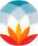 Příloha č. 1 k RSoDPřevodní tabulkaDodaného množství čisté hmotnosti cukrové řepy na množství přepočtené na 16% cukernatostcukernatost (%)koeficientcukernatost (%)koeficientcukernatost (%)koeficient14,000,846216,701,053819,401,261514,100,853816,801,061519,501,269214,200,861516,901,069219,601,276914,300,869217,001,076919,701,284614,400,876917,101,084619,801,292314,500,884617,201,092319,901,300014,600,892317,301,100020,001,307714,700,900017,401,107720,101,315414,800,907717,501,115420,201,323114,900,915417,601,123120,301,330815,000,923117,701,130820,401,338515,100,930817,801,138520,501,346215,200,938517,901,146220,601,353815,300,946218,001,153820,701,361515,400,953818,101,161520,801,369215,500,961518,201,169220,901,376915,600,969218,301,176921,001,384615,700,976918,401,184621,101,392315,800,984618,501,192321,201,400015,900,992318,601,200021,301,407716,001,000018,701,207721,401,415416,101,007718,801,215421,501,423116,201,015418,901,223121,601,430816,301,023119,001,230821,701,438516,401,030819,101,238521,801,446216,501,038519,201,246221,901,453816,601,046219,301,253822,001,4615